Limitar o compartilhamento dos arquivosNão permitir que alguém faça o download, imprima ou copie o arquivoAs pessoas com permissão para edição nos seus arquivos compartilhados podem fazer o seguinte:Compartilhar um arquivo com outras pessoasAdicionar ou remover pessoas específicas do arquivoCopiar, imprimir ou fazer o download do arquivoImportante:  não é possível aplicar essa configuração a uma pasta, mas você pode aplicá-la a arquivos individuais na pasta.Para impedir que leitores e comentaristas imprimam, copiem ou façam o download do seu arquivo:Abra a tela inicial do Google Drive, Documentos, Planilhas ou Apresentações Google.Selecione um ou mais arquivos que você quer limitar.Clique em Compartilhar ou Compartilhar .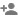 Na parte superior, clique em Configurações .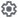 Desmarque Os leitores e comentaristas podem ver a opção de fazer o download, imprimir e copiar.Clique em Salvar  Concluído.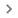 Importante: você pode limitar o compartilhamento, a impressão, o download e a cópia no Google Drive, Documentos, Planilhas e Apresentações, mas não pode impedir que outras pessoas compartilhem o conteúdo do arquivo de outras maneiras.